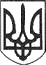 РЕШЕТИЛІВСЬКА МІСЬКА РАДА ПОЛТАВСЬКОЇ ОБЛАСТІ(тринадцята сесія сьомого скликання)РІШЕННЯ21  грудня 2018 року                                                                          №  478-13-VIIПро внесення змін до рішеньРешетилівської міської радиКеруючись  Земельним  кодексом  України,  Законом  України  „Про землеустрій”, Законом України „Про оренду землі” та розглянувши заяви, Решетилівська міська радаВИРІШИЛА:          1. Внести зміни до рішення Решетилівської міської ради сьомого скликання від 09.11.2018 р.  № 429-11-VII „Про внесення змін  до рішення  Решетилівської   міської     ради     сьомого     скликання   від 10.11.2017 року №  166-9- VII „ Про надання дозволу на виготовлення технічної документації щодо  встановлення (відновлення) меж земельної ділянки в натурі (на місцевості)” (9 сесія), а саме: викласти пункт 7 даного рішення в такій редакції:          „Дати дозвіл Василенку Олександру Володимировичу на виготовлення проекту землеустрою щодо відведення земельної ділянки розміром 2,0 га для ведення особистого селянського господарства на території Решетилівської міської ради за межами населеного пункту згідно нового викопіювання. ”           2. Внести зміни до рішення Решетилівської міської ради сьомого скликання від 09.11.2018 р.  № 429-11-VII „Про внесення змін  до рішення  Решетилівської     міської    ради  сьомого  скликання  від  10.11.2017  року  №  166-9- VII  „Про надання дозволу на виготовлення технічної документації щодо  встановлення (відновлення) меж земельної ділянки в натурі (на місцевості)” (9 сесія), а саме: викласти пункт 6 даного рішення в такій редакції:„Дати дозвіл Лещенку Олегу Григоровичу на виготовлення проекту землеустрою щодо відведення земельної ділянки розміром 2,0 га для ведення особистого селянського господарства на території Решетилівської міської ради за межами населеного пункту згідно нового викопіювання.”               3. Внести зміни до рішення Решетилівської міської ради сьомого скликання від 10.05.2018 р. № 272-6-VII „Про надання дозволу на виготовлення проекту землеустрою щодо відведення земельної ділянки ” (6 сесія), а саме: викласти пункт 7 даного рішення в такій редакції:         „Дати дозвіл Чудінову Артуру Леонідовичу на виготовлення проекту землеустрою щодо відведення земельної ділянки розміром 2,0 га для ведення особистого селянського господарства за адресою:   с. Сені.”4. Внести зміни до рішення Решетилівської селищної ради сьомого скликання від 18.08.2017 р. № 107-6-VII „Про надання дозволу на виготовлення технічної документації щодо встановлення (відновлення) меж земельної ділянки в натурі (на місцевості))” (6 сесія), а саме: викласти пункт 55 даного рішення в такій редакції:„Дати дозвіл Шкурупій Ніні Михайлівні на виготовлення проекту землеустрою щодо відведення земельної ділянки розміром 0,10 га для  ведення особистого селянського господарства  за адресою:          с. Шкурупіївка.”5. Внести зміни до рішення Решетилівської селищної ради сьомого скликання від 09.11.2018 р. № 417-11-VII „Про надання дозволу на виготовлення технічної документації щодо встановлення (відновлення) меж земельної ділянки в натурі (на місцевості))” (11 сесія), а саме: викласти пункт 33 даного рішення в такій редакції:„Дати дозвіл Малинському Віктору Андрійовичу  на виготовлення технічної документації із землеустрою  щодо встановлення (відновлення)  меж земельної ділянки в натурі (на місцевості) розміром 0,10 га для будівництва та обслуговування жилого будинку, господарських будівель і споруд та 0,12 га для ведення особистого селянського господарства за адресою:           м. Решетилівка, вул. Грушевського, 115.”Секретар міської  ради                                                      О.А. Дядюнова